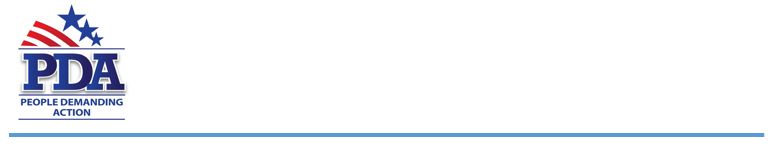 September xx, 2017The Honorable [Senator First Name] [Senator Last Name]Address
City, State  Zip CodeDear Senator [Senator Last Name],At town halls across the country people have demanded that you protect their healthcare and expand it. Healthcare is a human right and your constituents want real, universal everybody in/nobody out health care. Graham-Cassidy is completely the wrong way to go. While this plan will cut costs, it will also drastically cut care. Don't throw us off healthcare; don't destroy Medicaid; don't hurt people with pre-existing conditions. We all know that without critical medical care people will die. Attempts at repealing the ACA have failed because this is NOT what we, your constituents want. We ask you to vote No on Graham-Cassidy.We want guaranteed healthcare for all medically necessary treatment, affordable prescription drugs, no deductibles, available to everyone.The fight for universal health coverage is gaining traction and momentum. Last week, Sen. Sanders introduced a Medicare for All bill in the Senate (S1804) and 15 Democratic Senators co-sponsored the bill. In 2020 both Democrats and Republicans are including Medicare for All in their healthcare platforms because it is the most economical way to provide healthcare for everyone. Currently in the U.S. we are number one in healthcare costs but number 37 in healthcare outcomes; this must change.Currently in the United States, tens of millions are underinsured, meaning they have insurance but cannot afford to use it because of high deductibles and co-payments. One out of five American adults cannot afford their prescriptions. And thousands of people die each year because they cannot afford medical care (and this is happening in the most prosperous country on the planet).Despite so many uninsured and under-insured, the United States spends far more per capita on health care than any other nation. According to the OECD, in 2015, the U.S. spent almost $10,000 per person for health care, while the Canadians spent $4,644, the Germans $5,551, the French $4,600, and the British $4,192 even though all of these other countries guarantee health care to all of their people. Despite this huge expenditure, life expectancy in America is lower than most other industrialized countries and our infant mortality rates are much higher.The Medicare for All Act of 2017 would ensure that Americans will no longer have to delay or avoid going to the doctor because they can't afford it; that a hospital stay will not bankrupt our families or leave people so deeply in debt; that they cannot afford the life-savings prescription drugs their doctor ordered. The Medicare for All Act will ensure that middle class families will never have to spend 20 or 30 percent of their incomes on health care. This plan will save billions of dollars a year in medical administrative costs and finally we will get the health care services that we deserve. Please co-sponsor S1804 and protect our health care.Respectfully,Your Name
Your Chapter